Granny’s Minibeast MenuLO(s): I can describe the key features of mini beasts and sort them using a classification key.Draw a diagram of a your favourite minibeast: Can you label its parts? Can you use scientific vocabulary? 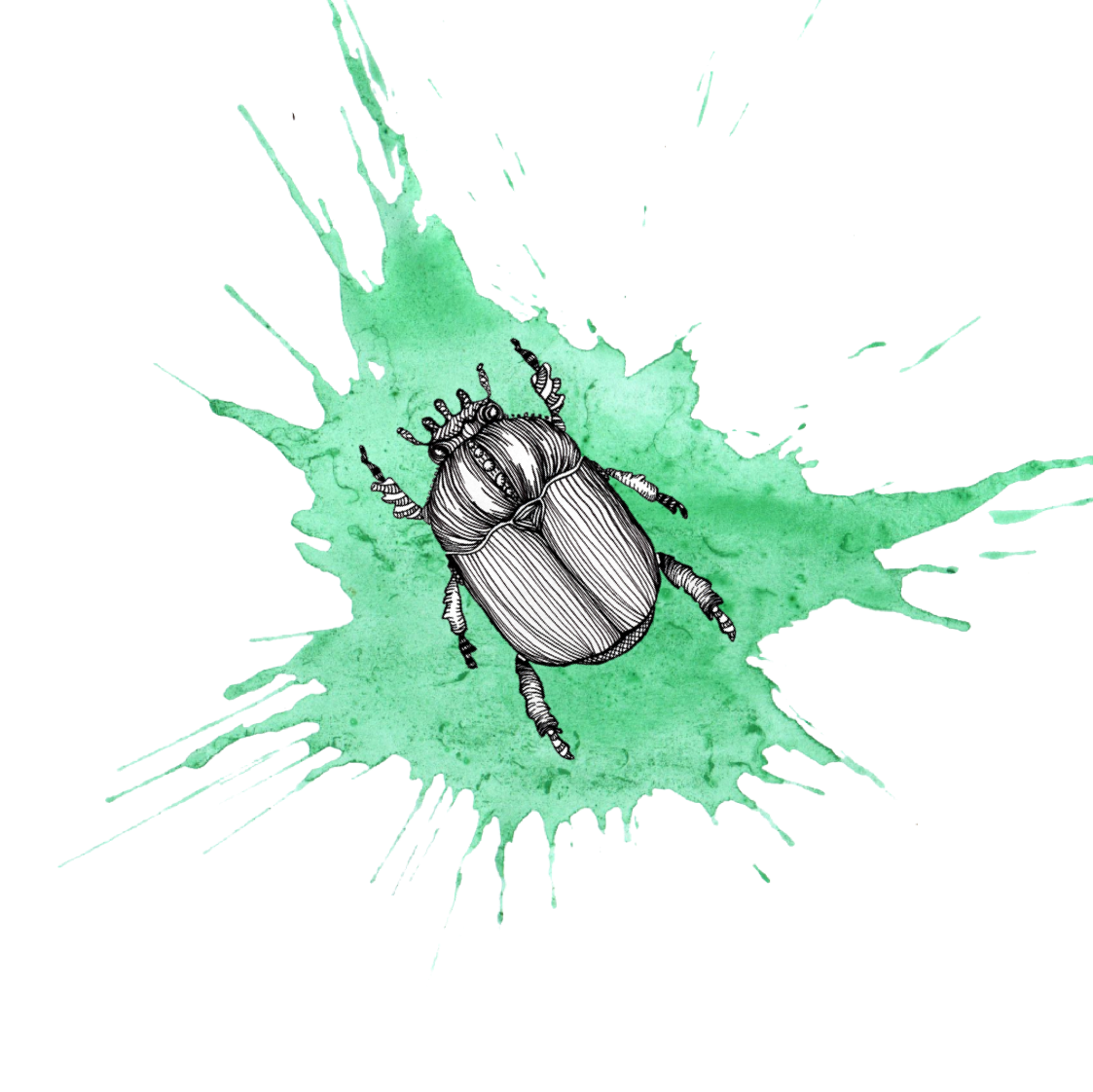 